Publicado en Barcelona el 22/05/2023 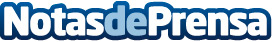 La Sirena Club alcanza los dos millones de sociosEl programa de fidelidad de la cadena española líder en alimentos congelados ha conseguido un nuevo récord y lo ha celebrado sorteando un año de compra gratis entre todos los sociosDatos de contacto:Irene Calle 651963365Nota de prensa publicada en: https://www.notasdeprensa.es/la-sirena-club-alcanza-los-dos-millones-de Categorias: Nacional Franquicias Gastronomía Industria Alimentaria Consumo http://www.notasdeprensa.es